         Mažieji „Spindulėliai“  šią savaitę( 03.30- 04.03) susipažino su pavasarį parskrendančiais paukšteliais, klausėsi jų čirškavimo, stebėjo juos. Kartu su tėveliais ir mokytoja vaikai mokėsi paukštelių pamėgdžiojimų, gamino inkilėlius varnėnams, piešė ir klijavo paukštelius. Per savaitėlę nuveikėme tiek daug ir linksmai praleidome laiką. Ačiū tėveliams už aktyvų bendradarbiavimą.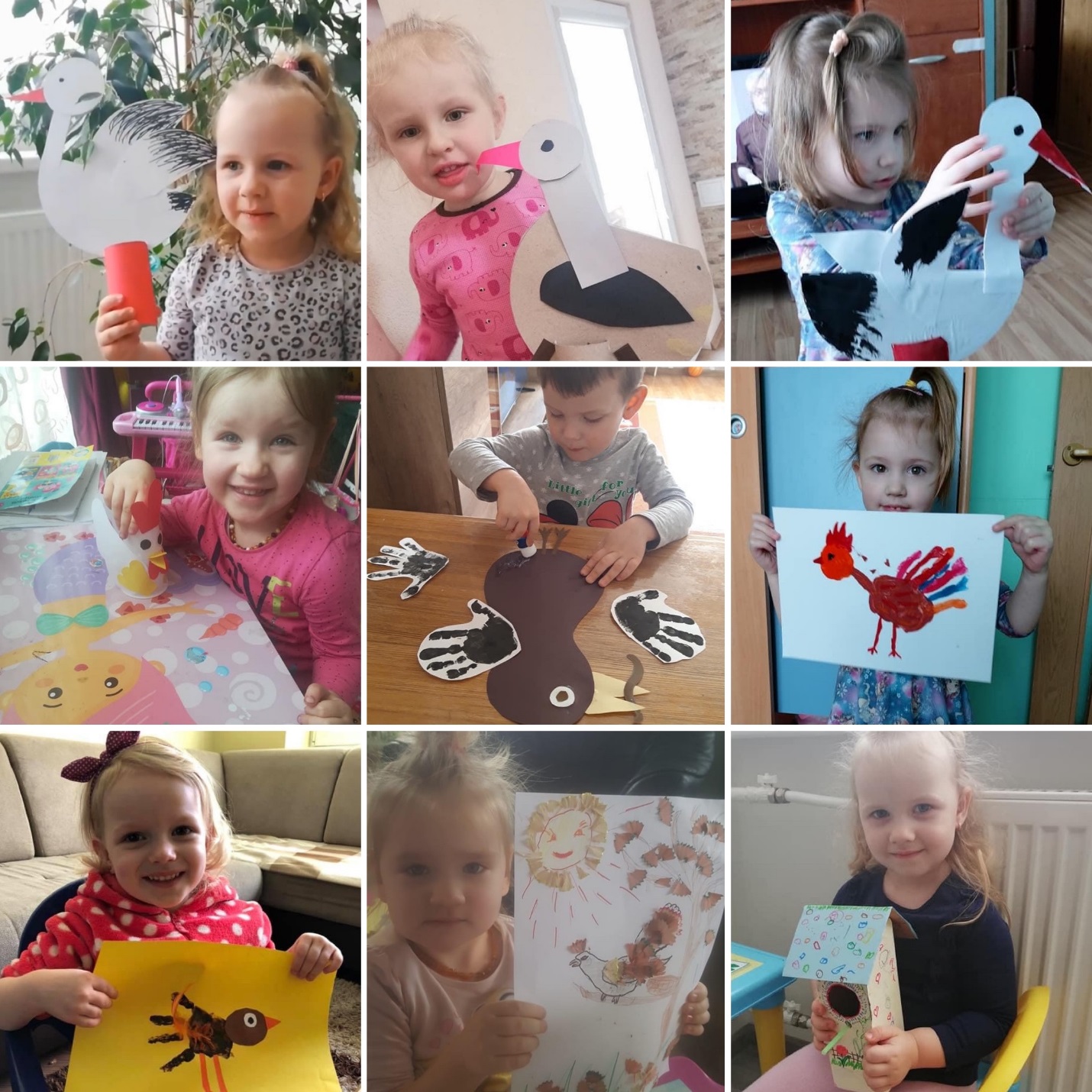 